SEMANA: SegundaClase fecha:6/8Tema: Introducción a la Investigación de MercadoBibliografía correspondiente al tema: Investigación de Mercado de Aaker y Day – McGrow HillMaterialMetodología: Exposición teóricaObservaciones---------------------------------------------------------------------------------------------SEMANA: Tercera Clase fecha: 13/8Tema: Proceso de ComunicaciónBibliografía correspondiente al tema: El Proceso de la Comunicación- David BerloMetodología: Exposición teóricaMaterialObservaciones: ---------------------------------------------------------------------------------------------SEMANA: CuartaClase fecha: 20/8Tema:Pasos en una investigaciónBibliografía correspondiente al tema: Cómo hacer investigación de mercados – Janny- McGraw HillMetodología: Exposición teóricaMaterial:Observaciones: SEMANA: QuintaClase fecha:27/8Tema: Pasos en una investigaciónBibliografía correspondiente al tema: Cómo hacer investigación de mercados – Janny- McGraw HillMetodología: Exposición teóricaMaterial:Observaciones: -------------------------------------------------------------------------------------------SEMANA: SextaClase fecha:3/9Tema: Metodologías de Medición de RadioBibliografía correspondiente al tema: La Investigación de audiencias en televisión. Jori A. Jauset. (2000Metodología: Exposición teóricaMaterial:Observaciones: ---------------------------------------------------------------------------------------------SEMANA: SéptimaClase fecha:10/9Tema: Metodología de medición de TelevisiónBibliografía correspondiente al tema: La Investigación de audiencias en televisión. Jori A. Jauset. (2000)Metodología: Exposición teóricaMaterial:Observaciones: --------------------------------------------------------------------------------------------SEMANA: OctavaClase fecha:17/9Tema: Examen ParcialBibliografía correspondiente al tema:Metodología: Examen escritoMaterial:Observaciones: ---------------------------------------------------------------------------------------------SEMANA: NovenaClase fecha:24/9Tema: Investigación cualitativa – Justificación- Información primaria y secundaria.Bibliografía correspondiente al tema: Investigación de Mercado- Jeffrey Pope- NormaMetodología: Exposición teóricaMaterial:Observaciones: ---------------------------------------------------------------------------------------------SEMANA: DecimaClase fecha: 1/10Tema:Conducta del ConsumidorBibliografía correspondiente al tema:Comportamiento del consumidor de Schiffman y Kanuk- Prentice HallMetodología: Exposición teóricaMaterial:Observaciones: ---------------------------------------------------------------------------------------------SEMANA: Decima primera Clase fecha: 8/10Tema: Análisis de PantallaBibliografía correspondiente al tema: Vivir del Aire. Hugo Di Guglielmo. Editorial Norma. (2002)Metodología: Exposición teórica y trabajo prácticoMaterial:Observaciones: Será requerido en el examen final------------------------------------------------------------------------------------------SEMANA: Decima segundaClase fecha:15/10Tema: Metodologías de Investigación- Focusgroup, entrevistas en profundidad, observaciones.Bibliografía correspondiente al tema:Metodología: Exposición teórica y trabajo práctico sobre focusgroupsMaterial: Videos con FocusGroups y uso de la Cámara Gesell de la UBObservaciones: ---------------------------------------------------------------------------------------------SEMANA: Décima terceraClase fecha: 22/10Tema: Cuestionarios auto-administrados, Encuestas, Grupos creativosBibliografía correspondiente al tema:Metodología: Exposición teórica y trabajo práctico sobre focusgroupsMaterial: Uso de Cámara Gessell de la UBObservaciones: ---------------------------------------------------------------------------------------------SEMANA: Decima cuartaClase fecha: 29/10Tema: Análisis de hábitos, actitudes y preferencias del público.Bibliografía correspondiente al tema:Metodología: Exposición teórica y trabajo práctico sobre focusgroupsMaterial:Observaciones: SEMANA: Decima quintaClase fecha: 5/11Tema:Integración de Análisis de hábitos, actitudes y preferencias del público en un cuestionario cuantitativoBibliografía correspondiente al tema:Cómo hacer investigación de mercados – Janny- McGraw HillMetodología: Exposición teórica y trabajo práctico sobre armado de cuestionarios.Material: Cuestionarios modelo de otras investigacionesObservaciones: 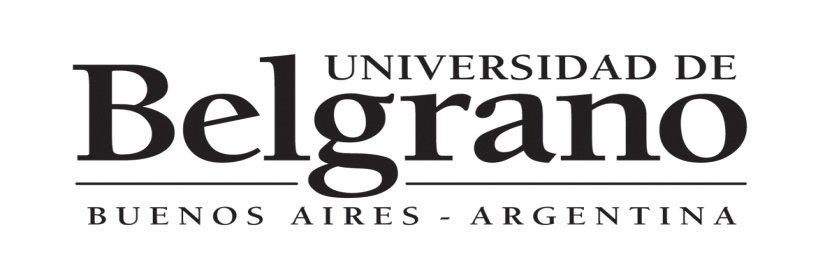 PROFESORES A CARGO : María Josefina Kaplan y Felisa Eva SpettCARRERA:  Dirección y Producción de radio televisión y cineMATERIA: Investigación de Audiencias y Programación PLAN: 2008NIVEL: CuartoAÑO ACADÉMICO:2013SEMESTRE: segundo-------------------------------------------------------------------------------------------------------------------SEMANA: PrimeraClase fecha: 30/7Tema: Evaluación DiagnósticaBibliografía correspondiente al tema:Metodología: Trabajo en grupoMaterial:Observaciones: --------------------------------------------------------------------------------------------